Membership Proposal Form				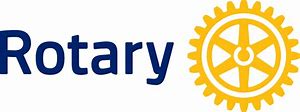 First Name _____________________Last Name ___________________________ Suffix _____Gender:            Male   	Female	   			Date of Birth _______ / ________ / ____________Name of Sponsor ___________________________________________________________________________Mailing Address _____________________________________________________________________________Business Phone ________________________  	Business Email ___________________________________Cell Phone ________________________________	Personal Email____________________________________	Membership Type (check one)	Active	  			Honorary    If former Rotarian, list Rotary Member Number  ____________________________________________________If former Rotarian, list clubs and dates:  __________________________________________________________Proposed Classification (job / industry)  _________________________________________________________Name of firm and professional position (former firm / position if retired):  ____________________________________________________________________________________________________________________________________________________________________________________Activities that would enhance consideration as a Rotarian: ______________________________________________________________________________________________________________________________________________________________________________________________________________________________________________________________________________Proposer’s Signature ___________________________________________  Date  ________________________